Дворцы и замки Беларуси2 дня  Программа тураСтоимость программы (45+5) – по справке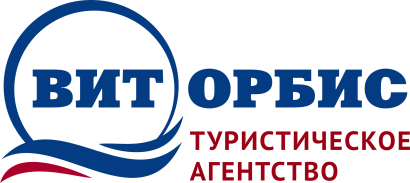          Республика Беларусь 210009                                г. Витебск, пр-т Фрунзе, 38 / ул. Чапаева 4                                                            Тел./факс: +375 (212) 265-500МТС: +375 (29) 5-110-100                     www.vitorbis.com      e-mail: vitorbis@mail.ru1 день: Отправление из Витебска в Налибокскую Пущу. Здесь мы с Вами познакомимся с зубрами. Придется идти 2.5 км, т.к. слишком близко автобус к ним подъехать не может (возьмите на угощения 4 BYN). Кормим и делаем фото с зубрами и отправляемся в Лиду.Посещение Лидского замка (дополнительно оплачивается входной билет 7 BYN/чел.), знакомство с замком великого князя Гедимина – оборонительным форпостом принеманских земель, который входил в линию укреплений Новогрудок – Крево – Медники – Троки.Анимационная экскурсия с посещением экспозиции Лидского замка. Желающим дополнительно предлагаем посетить:• Лидский пивзавод с дегустацией (25 BYN).Отправляемся в Новогрудок. По дороге заедем в Белогруду. Деревня принадлежала Радзивиллам. Здесь нас интересует один из красивейших костелов Беларуси – Церковь Святого Михаила Архангела, построенный в стиле неоготики. Делаем фотографии и направляемся в Новогрудок.Новогрудок – первая столица Великого княжества Литовского. Осмотр руин Новогрудского замка, которые помнят свадьбу великого князя Ягайло и княжны Софьи Гольшанской, а также многочисленные вражеские набеги. Новогрудский замок не единожды воспевал в своих произведениях известнейший белорусский и польский поэт – Адам Мицкевич. Заселение в отель рядом с городом.Далее переезд в Любчу (25 км). Осмотр Любчанского замка – памятника архитектуры второй половины XVI в., сочетающего в себе черты двух архитектурных стилей: готики и ренессанса. Замок расположен в одном из самых живописных мест любчанского региона – на левом берегу реки Неман.Вечером свободное время в Новогрудке. Ночлег.2 день: Завтрак. Выселение из гостиницы. Отправление в Слоним. Обзорная пешая экскурсия по центру Слонима – старинного города с хорошо сохранившимся ансамблем гражданской и сакральной застройки.Переезд в Сынковичи (15 км) – храм-крепость Святого Архангела Михаила в деревне Сынковичи. Храм – уникальный памятник истории развития белорусского зодчества и одна из первых церквей оборонного типа в Великом княжестве Литовском. Переезд в Ружаны (40 км) – уютный городок, сохранивший весь комплекс построек XVI-XIX вв., среди которых дворец могущественного рода Сапег, доминиканский Троицкий костёл и Петропавловская церковь бывшего базилианского монастыря.Переезд в Коссово (25 км) на родину человека, в честь которого названа самая высокая гора в Австралии, – Тадеуша Костюшко. Внешний осмотр неоготического замка XIX в. рода Пусловских и деревянной усадьбы XVIII в. Мерачевщина.Отправление в Несвиж. По дороге обед (оплата по меню) в районе Ивацевич. В Несвиже, помимо восхитительного дворцово-паркового ансамбля, вы также увидите памятники архитектуры XVI – XIX стст.: костел Божьего Тела – первый в Восточной Европе храм в стиле барокко, одну из старейших в Беларуси городских ратуш, «Слуцкую браму», рядовую застройку местечка. Оба замка являются достоянием не только белорусской культуры, но и всего человечества. Они внесены в список всемирного культурного наследия ЮНЕСКО. Переезд в Мир (30 км)
Посещение Мирского замка. Вы сможете оценить всю мощь Мирского замка, увидеть его массивные башни и стены, готическую кладку. Мощёный камнем внутренний дворик и осадный колодец помогут почувствовать дыхание прошлого. Мир – это не только замок. Вы увидите панораму древнего белорусского местечка, где бок о бок на протяжении веков жили представители разных конфессий и народов. Вечером приезд в Витебск.В стоимость входит:Дополнительно оплачивается:путевая информация по маршруту транспортное обслуживание на маршрутеобзорная экскурсии по маршруту1 ночлег1 завтраквходные билеты в музеипитание на маршрутедегустация на Лидском пивзаводе 25 BYNугощение для зубров 4 BYN